CAMERA - Centro Italiano per la FotografiaL’immagine ha trovato casaCAMERA - Centro Italiano per la Fotografia è uno spazio espositivo dedicato alla fotografia italiana e internazionale; è un centro per l’educazione all’immagine attraverso le attività di incontri, laboratori e workshop; è un luogo di studio per la valorizzazione del patrimonio fotografico.Dall’apertura, il 1° ottobre 2015, ad oggi CAMERA - la cui direzione è affidata dall’autunno 2016 a Walter Guadagnini, succeduto a Lorenza Bravetta - ha organizzato e proposto al pubblico 40 mostre tra le quali le personali di Ai Weiwei, Mario Cresci, Erik Kessels, Carlo Mollino, Sandy Skoglund, Man Ray, Paolo Ventura e le collettive come Paparazzi, L’Italia di Magnum, Camera Pop, l’Archivio Publifoto Intesa Sanpaolo, la collezione Bertero e oltre 120 tra dibattiti, corsi, workshop, eventi, attirando oltre 220 mila visitatori e confermandosi come un luogo dove poter apprezzare i capolavori e i protagonisti della fotografia moderna e contemporanea, con iniziative caratterizzate da rigore scientifico, alta qualità e capacità divulgativa. CAMERA ha coprodotto e circuitato alcune delle mostre – Boris Mikhailov: Ukraine al FOMU di Anversa, Francesco Jodice. Panorama al Fotomuseum Winterthur, L’Italia di Magnum. Da Cartier-Bresson a Paolo Pellegrin al Museo Diocesano di Milano, The Many Lives of Erik Kessels al NRW-Forum di Düsseldorf, Arrivano i Paparazzi alle Gallerie d’Italia, Palazzo Leone Montanari di Vicenza – e collaborato con numerosi enti e realtà italiane ed estere: Regione Piemonte, Città di Torino, Compagnia di San Paolo, Fondazione CRT, Artissima, Teatro Regio, Museo Nazionale del Cinema, La Venaria Reale, Biennale Democrazia, Musei Reali, Fondazione Torino Musei, Politecnico di Torino, Associazione Archivio Storico Olivetti, Museo Egizio, Artea, Prix Pictet, le Gallerie d’Italia, la fiera Wopart di Lugano, il festival Unseen di Amsterdam (e altre dieci istituzioni europee nell’ambito del progetto Futures, dal British Journal of Photography a Photo España).IncontriGli incontri aperti al pubblico de “I giovedì in CAMERA” hanno portato a CAMERA oltre 160 ospiti, nazionali ed internazionali, tra i quali fotografi, scrittori, giornalisti e curatori come: Olivo Barbieri, Gianni Berengo Gardin, Luca Bigazzi, Franco Fontana, Alison Jackson, Francesco Jodice, Rinko Kawauchi, Erik Kessels, Susan Meiselas, Sohei Nishino, Paolo Pellegrin, Mark Power, Ferdinando Scianna, Sandy Skoglund, Luca Beatrice, Mario Calabresi, Aldo Grasso, Elio Grazioli.FormazioneCinque sono state finora le edizioni della Masterclass in Visual Storytelling organizzata con l’ICP-International Center of Photography di New York che ha coinvolto studenti da tutto il mondo; 31 i workshop e i corsi di fotografia che hanno visto partecipi in prima persona fotografi come David Alan Harvey, Jean Gaumy, Antoine D’Agata, Jerome Sessini, Franco Fontana, Erik Kessels, Pino Musi, Carlos Spottorno, Cristina De Middel; 50 sono state le attività educative per le scuole di ogni ordine e grado con una partecipazione di circa 21.000 studenti; 16 i giovani talenti selezionati in tre anni – dal 2018 al 2020 – per il programma europeo FUTURES (EPP - European Photography Platform) a cui CAMERA partecipa, una piattaforma sostenuta dall’Unione Europea focalizzata sulla mappatura e supporto di autori emergenti oltre i confini nazionali.ArchiviIn parallelo, CAMERA è, dalla sua nascita, impegnata nella valorizzazione del patrimonio fotografico italiano, in particolare, insieme al Ministero dei Beni e delle Attività Culturali e del Turismo, attraverso il progetto “Censimento della raccolte fotografiche in Italia” che ha già coinvolto, nella mappatura sul portale dedicato, oltre 1950 archivi fotografici (i dati sono in continuo aumento).L’attività di CAMERA è realizzata grazie al sostegno di numerose e importanti realtà: Partner istituzionali Intesa Sanpaolo, Eni, Lavazza, Magnum Photos; Partner Tecnici Reale Mutua, Mit, Cws; Sponsor Tecnici Protiviti, Carioca, Dinamix Italia, Reala Mutua Agenzia Torino Castello, Csia, Istituto Vittoria Torino, Le Officine Poligrafiche MCL di Torino; Mecenati Cati Spa, Mpartners, Synergie Italia; Partner didattica scuole Tosetti Value; la programmazione espositiva e culturale è, inoltre, sostenuta dalla Compagnia di San Paolo oltre a ricevere il patrocinio e il sostegno su specifiche iniziative di Regione Piemonte e Città di Torino.Una parte importante è anche svolta dalla community degli “Amici di CAMERA”, privati cittadini, che sostengono, anno dopo anno, le attività dell’ente in qualità di Benefattori.INFORMAZIONI CAMERA – Centro Italiano per la Fotografia Via delle Rosine 18, 10123 - Torino www.camera.to |camera@camera.to Facebook/ @CameraTorinoInstagram/ @camera_torino Twitter/@Camera_Torino Orari di apertura (Ultimo ingresso, 30 minuti prima della chiusura) Lunedì 11.00 - 19.00 Martedì Chiuso Mercoledì 11.00 - 19.00 Giovedì 11.00 - 21.00 Venerdì 11.00 - 19.00 Sabato 11.00 - 19.00 Domenica 11.00 - 19.00 Biglietti 
Ingresso Intero € 10
Ingresso Ridotto € 6, fino a 26 anni, oltre 70 anniSoci Touring Club Italiano, Amici della Fondazione per l’Architettura, iscritti all’Ordine degli Architetti, iscritti AIACE, iscritti Enjoy, soci Slow Food, soci Centro Congressi Unione Industriale Torino, possessori Card MenoUnoPiuSei.
Possessori del biglietto di ingresso di: Gallerie d’Italia (Milano, Napoli, Vicenza), Museo Nazionale del Cinema, MAO, Palazzo Madama, Borgo Medievale, GAM - Galleria Civica d’Arte Moderna, Forte di Bard, MEF - Museo Ettore Fico, FIAF.Ingresso Gratuito
Bambini fino a 12 anni
Possessori Abbonamento Musei Torino Piemonte, possessori Torino+Piemonte Card, tessera ICOM.
Visitatori portatori di handicap e un loro familiare o altro accompagnatore che dimostri la propria appartenenza a servizi di assistenza socio-sanitaria.
Servizio di biglietteria e prevendita a cura di Vivaticket.ContattiCAMERA - Centro Italiano per la Fotografia 			Ufficio stampa e ComunicazioneVia delle Rosine 18, 10123 - Torino 			pressoffice@camera.to	www.camera.to | camera@camera.to 			tel. 011 0881151Torino, 13 gennaio 2021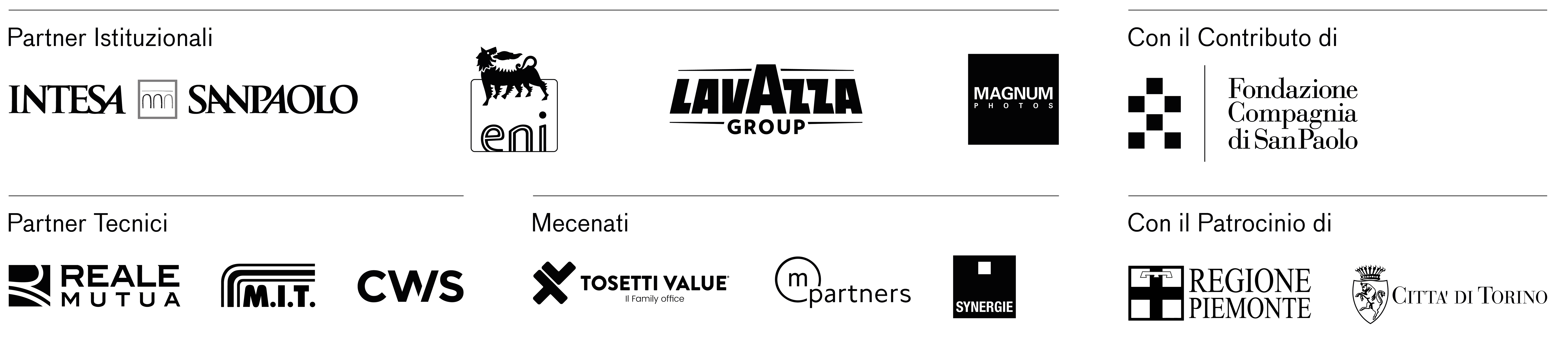 > LE MOSTRE PRINCIPALI di CAMERA - Centro Italiano per la Fotografia2015Boris Mikhailov: Ukraine1 ottobre 2015 - 10 gennaio 20162016Sulla scena del crimine27 gennaio – 1 maggio 2016Francesco Jodice. Panorama11 maggio - 14 agosto 2016Mario Cresci. Ri-creazioni15 settembre – 16 ottobre 20162017Around Ai Weiwei. Photographs 1983-201628 ottobre 2016 - 19 febbraio 2017L’Italia di Magnum. Da Henri Cartier-Bresson a Paolo Pellegrin3 marzo – 21 maggio 2018The Many Lives of Erik Kessels1 giugno – 30 luglio 2017Arrivano i paparazzi. Fotografi e divi dalla Dolce vita ad oggi13 settembre 2017 – 7 gennaio 20182018L’occhio magico di Carlo Mollino. Fotografie 1934-197318 gennaio – 13 maggio 2018Prix Pictet Space23 maggio – 26 agosto 2018CAMERA POP. La fotografia nella Pop Art di Warhol, Schifano & Co. 21 settembre 2018 – 13 gennaio 20192019SANDY SKOGLUND. Visioni Ibride 24 gennaio – 31 marzo 2019 NEL MIRINO. L’Italia e il mondo nell’Archivio Publifoto Intesa Sanpaolo, 1939-198112 aprile – 7 luglio 2019LARRY FINK. Unbridled Curiosity + IACOPO BENASSI. Crack28 giugno – 29 settembreWO-MAN RAY. La seduzione della fotografia 17 ottobre 2019 – 19 gennaio 20202020Memoria e Passione. Da Capa a Ghirri. Capolavori dalla Collezione Bertero20 febbraio – 30 agosto 2020Paolo Ventura. Carousel17 settembre 2020 – 14 febbraio 2021> LE MOSTRE IN PROJECT ROOM di CAMERA - Centro Italiano per la Fotografia2016Lise Sarfati. Oh Man27 gennaio – 13 marzo 2016In Viaggio. Carlo Mollino17 marzo – 1 maggio 2016Edward Weston. Il corpo e la linea11 maggio – 14 agosto 2016Boris Lurie. Adieu Amérique28 ottobre 2016 – 8 gennaio 20172017Paolo Ventura. Pagliacci12 gennaio – 12 febbraio 2017Valerio Spada. I am nothing3 marzo – 21 maggio 2017Stefano Cerio. Night Games1 giugno – 30 luglio 2017Cronache dal set: il cinema di Paoilo Sorrentino11 ottobre 2017 – 7 gennaio 20182018Cura. Racconti fotografici sulla Città della Salute23 - 28 gennaio 2018#EnjoyEternity31 gennaio – 26 febbraio 2018Martha Cooper: On the Street14 marzo – 8 aprile 2018Nel cuore del Maggio ‘6819 aprile – 13 maggio 2018Oryza. I mestieri del riso1 – 12 giugno 2018Media Hora. Fotografie di Pablo Balbontin Arenas14 giugno – 26 agosto 2018FUTURES 2018 | Coa, Giannico, Mortarotti, Perna, Pingitore, Positano5 ottobre – 4 novembre 2018Dreamers. 1968: come eravamo, come saremo8 novembre – 2 dicembre 20181969. Olivetti formes et recherche, una mostra internazionale6 dicembre 2018 – 24 febbraio 20192019LORENZO PINGITORE. Parmenide7 marzo – 6 aprile 2019FRANCESCO BOSSO. Waterheavwen18 aprile – 26 maggio 2019IRENE KUNG. Monumenti30 maggio – 28 luglio 2019TOMMASO BONAVENTURA. 100 Marchi – Berlino 2019 30 ottobre 2019 – 6 gennaio 2020 2020BIOMEGA Multiverso20 febbraio – 14 giugno 2020VEDERE (il) BAROCCO: lavori in corsoProject Room | 19 giugno - 30 agosto 2020Gianni Berengo Gardin e la OlivettiProject Room | 1 ottobre - 15 novembre 2020